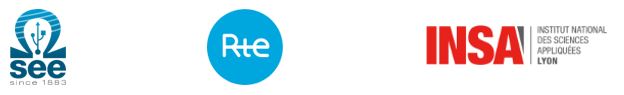 La SEE - Groupe Régional Auvergne-Rhône-Alpes Lyon, INSA Lyon Département Génie Electrique et RTE ont le plaisir de vous inviter à une conférence :« Futurs énergétiques 2050 : les scénarios de mix de production à l’étude permettant d’atteindre la neutralité carbone à l’horizon 2050 » présentée par RTEMardi 3 mai 2022 de 18h à 20h à la Doua - Villeurbanne Dans le cadre de ses missions légales (Bilan prévisionnel) et en réponse à une saisine du Gouvernement, RTE a lancé en 2019 une large étude sur l’évolution du système électrique intitulée «Futurs énergétiques 2050».Ce travail intervient à un moment clé du débat public sur l’énergie et le climat, au cours duquel se décident les stratégies nécessaires pour sortir des énergies fossiles, atteindre la neutralité carbone en 2050 et ainsi respecter les objectifs de l’Accord de Paris.Cela implique une transformation profonde de l’économie et des bouleversements dans le secteur des transports, de l’industrie et du bâtiment aujourd’hui encore très dépendants du pétrole, du gaz d’origine fossile, et parfois même encore du charbon.Les résultats de l'étude portent notamment sur :l'analyse croisée des scénarios de consommation sobriété et réindustrialisation profonde ; l'analyse des mix énergétique et des volets économiques et environnementaux ;la problématisation des enjeux sociétaux liés aux différents scénarios ; les analyses environnementales complètes intégrant notamment un volet sur la qualité de l’air.Déroulée de la conférence18h Accueil par le département Génie Electrique de l'INSA et Introduction par Patrick Leclerc, Président du Groupe Régional SEE Rhône Alpes Auvergne Lyon18h15 L'étude sera présenté par Vincent BRIAT de la Déléguation Auvergne-Rhône-Alpes de RTE.19h30 échanges avec la salleIl n'est pas prévu de présentation en visioconférence.Conférence est gratuite sous réserve d'inscription préalable sur --- INSCRIPTION --- Contact :  cliquez iciOrganisation et ParrainageSEE – Groupe Régional Auvergne Rhône Alpes– Lyon INSA Lyon - département Génie ElectriqueLieu :Amphi AE1 au RDC du département Génie électrique de l'INSA de Lyon campus de la DOUA -bâtiment Gustave Ferrié8 rue de la Physique - 69621 Villeurbanne Cedex Arrêt de TRAM T1 et T4 : la Doua - Gaston Berger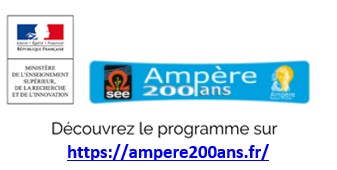 